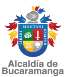 CARACTERIZACIÓN DEL PROCESOCódigo:F-MC-1000-238,37-061CARACTERIZACIÓN DEL PROCESOVersión:1.0CARACTERIZACIÓN DEL PROCESOFecha Aprobación:Junio- 07- 2017CARACTERIZACIÓN DEL PROCESOPágina:1 de 4PROCESO:Control Interno DisciplinarioControl Interno DisciplinarioControl Interno DisciplinarioESTRATEGICO__ MISIONAL        APOYO       SEGUIMIENTO Y CONTROL __X_ESTRATEGICO__ MISIONAL        APOYO       SEGUIMIENTO Y CONTROL __X_ESTRATEGICO__ MISIONAL        APOYO       SEGUIMIENTO Y CONTROL __X_OBJETIVO DEL PROCESO:Conocer, avocar,  tramitar y fallar en primera instancia, todos los procesos disciplinarios que se adelanten contra los servidores y ex servido res públicos del municipio de Bucaramanga, sin incluir entidades descentralizadas.Conocer, avocar,  tramitar y fallar en primera instancia, todos los procesos disciplinarios que se adelanten contra los servidores y ex servido res públicos del municipio de Bucaramanga, sin incluir entidades descentralizadas.Conocer, avocar,  tramitar y fallar en primera instancia, todos los procesos disciplinarios que se adelanten contra los servidores y ex servido res públicos del municipio de Bucaramanga, sin incluir entidades descentralizadas.Conocer, avocar,  tramitar y fallar en primera instancia, todos los procesos disciplinarios que se adelanten contra los servidores y ex servido res públicos del municipio de Bucaramanga, sin incluir entidades descentralizadas.Conocer, avocar,  tramitar y fallar en primera instancia, todos los procesos disciplinarios que se adelanten contra los servidores y ex servido res públicos del municipio de Bucaramanga, sin incluir entidades descentralizadas.Conocer, avocar,  tramitar y fallar en primera instancia, todos los procesos disciplinarios que se adelanten contra los servidores y ex servido res públicos del municipio de Bucaramanga, sin incluir entidades descentralizadas.LIDER DEL PROCESOJefe Oficina de Control Interno DisciplinarioJefe Oficina de Control Interno DisciplinarioJefe Oficina de Control Interno DisciplinarioJefe Oficina de Control Interno DisciplinarioJefe Oficina de Control Interno DisciplinarioJefe Oficina de Control Interno DisciplinarioFUENTES DE ENTRADASENTRADASACTIVIDADESACTIVIDADESACTIVIDADESSALIDARECEPTORES DE LAS SALIDASCiudadanoQueja respecto a una conducta de un servidor público disciplinablePValora queja o informe proveniente, con el fin de determinar la etapa procesal a seguir  y  proceder a su  distribución de acuerdo a su contenido.Valora queja o informe proveniente, con el fin de determinar la etapa procesal a seguir  y  proceder a su  distribución de acuerdo a su contenido.Asignación interna para análisis de proceso disciplinarioProceso     Control     InternoDisciplinarioServidor públicoEntes de control externosInforme respecto a una conducta de un servidor público disciplinablePValora queja o informe proveniente, con el fin de determinar la etapa procesal a seguir  y  proceder a su  distribución de acuerdo a su contenido.Valora queja o informe proveniente, con el fin de determinar la etapa procesal a seguir  y  proceder a su  distribución de acuerdo a su contenido.Asignación interna para análisis de proceso disciplinarioProceso     Control     InternoDisciplinarioTodos procesos Solicitud de capacitación de las áreas de la administración municipalPElaborar Calendario de capacitaciones del régimen disciplinario del Servidor Público Elaborar Calendario de capacitaciones del régimen disciplinario del Servidor Público ConvocatoriaMaterial de Capacitación (presentación) Fechas programadas de ejecución Contratistas y funcionarios de la Administración Municipal Todos los procesosTodos procesos Programación Anual del proceso OCID para capacitación a Contratistas y funcionarios de la Administración MunicipalPElaborar Calendario de capacitaciones del régimen disciplinario del Servidor Público Elaborar Calendario de capacitaciones del régimen disciplinario del Servidor Público ConvocatoriaMaterial de Capacitación (presentación) Fechas programadas de ejecución Contratistas y funcionarios de la Administración Municipal Todos los procesosServidor público, CiudadanoQueja respecto a una conducta de  una  persona  de  quien  sedesconoce    si    es    servidorpúblico de la Alcaldía MunicipalH Realizar Evaluación jurídica de la queja, informe o noticia para determinar la apertura, remisión o inhibitorio   Realizar Evaluación jurídica de la queja, informe o noticia para determinar la apertura, remisión o inhibitorio   Auto por medio del cual se           proyecta la decisión tomada  Ciudadanos Servidores Públicos Entes de Control Servidor público, CiudadanoQueja respecto a una conducta de  una  persona  de  quien  sedesconoce    si    es    servidorpúblico de la Alcaldía MunicipalHRealiza Trámite Administrativo. Solicita a la SubSecretaria de Talento Humano de la Adiminstración Municipal información de la persona objeto de la queja. Realiza Trámite Administrativo. Solicita a la SubSecretaria de Talento Humano de la Adiminstración Municipal información de la persona objeto de la queja. Antecedentes para tomar decisión respecto de la actuación a seguirProceso al que pertenece el funcionarioSujeto procesalProceso     Control     InternoDisciplinarioProcuraduría General de la Nación - División de Registro y ControlEntes de control externosInforme respecto a una conducta de una persona de quien se desconoce si es servidor público de la Alcaldía MunicipalHRealiza Trámite Administrativo. Solicita a la SubSecretaria de Talento Humano de la Adiminstración Municipal información de la persona objeto de la queja. Realiza Trámite Administrativo. Solicita a la SubSecretaria de Talento Humano de la Adiminstración Municipal información de la persona objeto de la queja. Antecedentes para tomar decisión respecto de la actuación a seguirProceso al que pertenece el funcionarioSujeto procesalProceso     Control     InternoDisciplinarioProcuraduría General de la Nación - División de Registro y ControlServidor público, CiudadanoQueja respecto a una conducta de      un      servidor      públicodisciplinable  por  parte  de  laOCIDHOrdena Auto de indagación preliminar(Verificar la ocurrencia de la conducta, determinar si es constitutiva de falta disciplinaria o si se ha actuado al amparo de una causal de exclusión de la responsabilidad, se recibe ratificación y ampliación de la queja y versión libre, se practican las pruebas ordenadas).Ordena   Auto   inhibitorio  (artículo  150 parágrafo 1)Ordena Auto de indagación preliminar(Verificar la ocurrencia de la conducta, determinar si es constitutiva de falta disciplinaria o si se ha actuado al amparo de una causal de exclusión de la responsabilidad, se recibe ratificación y ampliación de la queja y versión libre, se practican las pruebas ordenadas).Ordena   Auto   inhibitorio  (artículo  150 parágrafo 1)Auto de Indagación PreliminarPruebasProcedimiento verbal (citación a audiencia)Resolución inhibitoriaPersona por determinar y/o disciplinadoDisciplinadoComunica al quejosoEntes de control externosInforme respecto a una conducta de un servidor público disciplinable por parte de la OCIDHOrdena Auto de indagación preliminar(Verificar la ocurrencia de la conducta, determinar si es constitutiva de falta disciplinaria o si se ha actuado al amparo de una causal de exclusión de la responsabilidad, se recibe ratificación y ampliación de la queja y versión libre, se practican las pruebas ordenadas).Ordena   Auto   inhibitorio  (artículo  150 parágrafo 1)Ordena Auto de indagación preliminar(Verificar la ocurrencia de la conducta, determinar si es constitutiva de falta disciplinaria o si se ha actuado al amparo de una causal de exclusión de la responsabilidad, se recibe ratificación y ampliación de la queja y versión libre, se practican las pruebas ordenadas).Ordena   Auto   inhibitorio  (artículo  150 parágrafo 1)Auto de Indagación PreliminarPruebasProcedimiento verbal (citación a audiencia)Resolución inhibitoriaPersona por determinar y/o disciplinadoDisciplinadoComunica al quejosoCARACTERIZACIÓN DEL PROCESOCódigo:F-MC-1000-238,37-061CARACTERIZACIÓN DEL PROCESOVersión:1.0CARACTERIZACIÓN DEL PROCESOFecha Aprobación:Junio- 07- 2017CARACTERIZACIÓN DEL PROCESOPágina:2 de 4FUENTES DE ENTRADASENTRADASACTIVIDADESACTIVIDADESSALIDARECEPTORES DE LASSALIDASServidor público, CiudadanoQueja respecto a una conducta de      un      servidor      públicodisciplinable  por  parte  de  laOCIDHElabora Auto de investigación disciplinaria (art. 152 y 153 de la Ley734 de 2002, modificada por Ley 1474 de2011 art 52). Verificar la ocurrencia de la conducta, determinar si es constitutiva defalta disciplinaria, esclarecer los motivos determinantes, las circunstancias de modo, tiempo y lugar, el perjuicio causado, responsabilidad disciplinaria delinvestigado.Auto  de  Apertura  Formal  deInvestigación           Disciplinaria(pruebas)Calificación   de   Procedimiento(Citación a audiencia verbal)Cierre de investigaciónAuto de Formulación de Pliego de cargosAuto de ArchivoSujetos procesalesProcuraduría General de la Nación - División de Registro y ControlEntes de control externosInforme respecto a una conducta de un servidor público disciplinable por parte de la OCIDHElabora Auto de investigación disciplinaria (art. 152 y 153 de la Ley734 de 2002, modificada por Ley 1474 de2011 art 52). Verificar la ocurrencia de la conducta, determinar si es constitutiva defalta disciplinaria, esclarecer los motivos determinantes, las circunstancias de modo, tiempo y lugar, el perjuicio causado, responsabilidad disciplinaria delinvestigado.Auto  de  Apertura  Formal  deInvestigación           Disciplinaria(pruebas)Calificación   de   Procedimiento(Citación a audiencia verbal)Cierre de investigaciónAuto de Formulación de Pliego de cargosAuto de ArchivoSujetos procesalesProcuraduría General de la Nación - División de Registro y ControlProceso de Control Interno DisciplinarioAuto de Investigación disciplinaria- mérito para formular pliego de cargosHFormula    el    pliego    de    cargos    al disciplinadoNotificación    y    comunicaciónPliego de cargosSujetos procesalesProcuraduría  General de la Nación - División de Registro y ControlProceso de Control Interno DisciplinarioFallo y RecursoHFallo. Declara demostrados o desvirtuados los cargos formulados conforme al acervo probatorio:  Impone las sanciones correspondientes    ó absuelve para culminar el proceso en primera instancia.Realiza notificación personal del fallo de primera instancia al disciplinado o a su apoderado ladecisión.   Contra este fallo procede el recurso de apelación.Notificación al quejoso  (art. 115CUD)Sujetos procesalesProcuraduría General de la Nación - División de Registro y ControlQuejosoProceso de Control Interno DisciplinarioCalendario de capacitaciones del régimen disciplinario del Servidor PúblicoHCapacita a servidores públicos de la Administración Central y Docentes del Municipio sobre el proceso disciplinario, sus etapas, responsabilidad y sancionesSoporte didáctico-pedagógico (presentación)Registro de asistencia a capacitaciónContratistas y funcionarios de la Administración Municipal Todos los procesosCARACTERIZACIÓN DEL PROCESOCódigo:F-MC-1000-238,37-061CARACTERIZACIÓN DEL PROCESOVersión:1.0CARACTERIZACIÓN DEL PROCESOFecha Aprobación:Junio- 07- 2017CARACTERIZACIÓN DEL PROCESOPágina:3 de 4FUENTES DE ENTRADASENTRADASACTIVIDADESACTIVIDADESSALIDARECEPTORES DE LASSALIDASProceso de Control Interno DisciplinarioInforme de avance o resultados de los procesos iniciados o en curso VVerifica el estado de los procesos que adelanta la OCIDInforme de Gestión trimestral de la OCID de avance del indicador de cumplimiento.Informe de verificación del estado de avance de los procesos disciplinarios adelantados por la OCIDIndicadores  del  proceso medidos y analizadosProceso     de     PlaneaciónEstratégica-AlcaldeConcejo MunicipalProceso de Control Interno a la Gestión.Proceso  de  Control  InternoDisciplinarioProceso de Control Interno Disciplinario Proceso Control Interno a la Gestión Proceso Mejoramiento Continuo Servicio de atención a la ciudadaníaIndicadores del proceso medidos y analizadosInforme de encuesta de satisfacciónHallazgos generados por:*  Informe de Gestión trimestral de la OCID de avance del indicador de cumplimiento.*Informe de verificación del estado de avance de los procesos disciplinarios adelantados por la OCID*Informe de Revisión por proceso*Informes de auditoría internas/externas del SIGC*Resultado evaluación por desempeño por dependencia*Informes  de  revisión  por  laDirecciónARealiza   tratamiento   a   las   AccionesCorrectivas, Preventivas y de MejoraAcciones correctivas, preventivas y de mejora, tratadas efectivamente.Proceso  de MejoramientoContinuoProceso  de  Control  InternoDisciplinarioREQUISITOS LEGALES, REGLAMENTARIOS Y NORMATIVOSREQUISITOS LEGALES, REGLAMENTARIOS Y NORMATIVOSREQUISITOS NORMA ISO 9001: 2015REQUISITOS NORMA ISO 9001: 2015REQUISITOS MECIREQUISITOS MECIVer Normograma Código: F-MC-1000-238,37-020 del procesoVer Normograma Código: F-MC-1000-238,37-020 del proceso  7.2 competencia9.1 Seguimiento medición análisis y evaluación  7.2 competencia9.1 Seguimiento medición análisis y evaluación1.1.1 Acuerdos, Compromisos o Protocolos Éticos. 1.1.2 Desarrollo del Talento Humano. 1.2.3 Estructura Organizacional    2.1 Actividades de control1.1.1 Acuerdos, Compromisos o Protocolos Éticos. 1.1.2 Desarrollo del Talento Humano. 1.2.3 Estructura Organizacional    2.1 Actividades de controlCARACTERIZACIÓN DEL PROCESOCódigo:F-MC-1000-238,37-061CARACTERIZACIÓN DEL PROCESOVersión:1.0CARACTERIZACIÓN DEL PROCESOFecha Aprobación:Junio- 07- 2017CARACTERIZACIÓN DEL PROCESOPágina:4 de 4FUENTES DE ENTRADASENTRADASACTIVIDADESACTIVIDADESSALIDARECEPTORES DE LASSALIDASRIESGOS DEL PROCESOVéase Mapa de Riesgos de Gestión F-DPM-1210-238,37-013 MAPA RIESGOS y Plan Anticorrupción y Atención al Ciudadano. Mapa de Riesgos de corrupción (página web  www.bucaramanga.gov.co)Véase Mapa de Riesgos de Gestión F-DPM-1210-238,37-013 MAPA RIESGOS y Plan Anticorrupción y Atención al Ciudadano. Mapa de Riesgos de corrupción (página web  www.bucaramanga.gov.co)Véase Mapa de Riesgos de Gestión F-DPM-1210-238,37-013 MAPA RIESGOS y Plan Anticorrupción y Atención al Ciudadano. Mapa de Riesgos de corrupción (página web  www.bucaramanga.gov.co)Véase Mapa de Riesgos de Gestión F-DPM-1210-238,37-013 MAPA RIESGOS y Plan Anticorrupción y Atención al Ciudadano. Mapa de Riesgos de corrupción (página web  www.bucaramanga.gov.co)Véase Mapa de Riesgos de Gestión F-DPM-1210-238,37-013 MAPA RIESGOS y Plan Anticorrupción y Atención al Ciudadano. Mapa de Riesgos de corrupción (página web  www.bucaramanga.gov.co)RECURSOS REQUERIDOS PARA EL PROCESOTécnicos:      Computador para cada uno de los integrantes del equipo interdisciplinario de la OCID      Herramientas de software para proteger la información.      Fotocopiadoras      Impresoras      Conexión a Internet y a la nube.Humanos: Jefe de Control Interno Disciplinario, Profesionales en Derecho, Auxiliar administrativo.Anexo 1: Mapa detallado de proceso de Control Interno DisciplinarioTécnicos:      Computador para cada uno de los integrantes del equipo interdisciplinario de la OCID      Herramientas de software para proteger la información.      Fotocopiadoras      Impresoras      Conexión a Internet y a la nube.Humanos: Jefe de Control Interno Disciplinario, Profesionales en Derecho, Auxiliar administrativo.Anexo 1: Mapa detallado de proceso de Control Interno DisciplinarioTécnicos:      Computador para cada uno de los integrantes del equipo interdisciplinario de la OCID      Herramientas de software para proteger la información.      Fotocopiadoras      Impresoras      Conexión a Internet y a la nube.Humanos: Jefe de Control Interno Disciplinario, Profesionales en Derecho, Auxiliar administrativo.Anexo 1: Mapa detallado de proceso de Control Interno DisciplinarioTécnicos:      Computador para cada uno de los integrantes del equipo interdisciplinario de la OCID      Herramientas de software para proteger la información.      Fotocopiadoras      Impresoras      Conexión a Internet y a la nube.Humanos: Jefe de Control Interno Disciplinario, Profesionales en Derecho, Auxiliar administrativo.Anexo 1: Mapa detallado de proceso de Control Interno DisciplinarioTécnicos:      Computador para cada uno de los integrantes del equipo interdisciplinario de la OCID      Herramientas de software para proteger la información.      Fotocopiadoras      Impresoras      Conexión a Internet y a la nube.Humanos: Jefe de Control Interno Disciplinario, Profesionales en Derecho, Auxiliar administrativo.Anexo 1: Mapa detallado de proceso de Control Interno DisciplinarioCONTROL DE DOCUMENTOS Y REGISTROSCONTROL DE DOCUMENTOS Y REGISTROSCONTROL DE DOCUMENTOS Y REGISTROSSEGUIMIENTO Y MEDICIÓNSEGUIMIENTO Y MEDICIÓNSEGUIMIENTO Y MEDICIÓN Véase Listado maestro de documentos código F-GDO-8600-238,37-002 del proceso Véase Listado maestro de documentos código F-GDO-8600-238,37-002 del proceso Véase Listado maestro de documentos código F-GDO-8600-238,37-002 del procesoINDICADORESVer tablero de Indicadores F-MC-1000-238,37-045 del procesoINDICADORESVer tablero de Indicadores F-MC-1000-238,37-045 del procesoINDICADORESVer tablero de Indicadores F-MC-1000-238,37-045 del procesoCONTROL DE CAMBIOSCONTROL DE CAMBIOSCONTROL DE CAMBIOSCONTROL DE CAMBIOSCONTROL DE CAMBIOSCONTROL DE CAMBIOSFECHAOBSERVACIONES DEL CAMBIOOBSERVACIONES DEL CAMBIOOBSERVACIONES DEL CAMBIOREVISADO PORVERSIÓN08/06/17CreaciónCreaciónCreaciónLíder del proceso Enlace de Calidad Líder SIGC0.007/11/18Se ajustó colocando la frase “en el proceso” en el texto del normograma, en el de listado maestro y en el tablero de indicadores. Además, se eliminó donde hacía referencia a la norma NTC:GP 1000 la cual fue derogada por el decreto 1499 de septiembre de 2017, además se verificaron los requisitos de MECI.  Por el tipo de cambio será revisado y aprobado por calidad y comunicado al proceso respectivo ya que no se ajustó nada referente al PHVA del proceso.Se ajustó colocando la frase “en el proceso” en el texto del normograma, en el de listado maestro y en el tablero de indicadores. Además, se eliminó donde hacía referencia a la norma NTC:GP 1000 la cual fue derogada por el decreto 1499 de septiembre de 2017, además se verificaron los requisitos de MECI.  Por el tipo de cambio será revisado y aprobado por calidad y comunicado al proceso respectivo ya que no se ajustó nada referente al PHVA del proceso.Se ajustó colocando la frase “en el proceso” en el texto del normograma, en el de listado maestro y en el tablero de indicadores. Además, se eliminó donde hacía referencia a la norma NTC:GP 1000 la cual fue derogada por el decreto 1499 de septiembre de 2017, además se verificaron los requisitos de MECI.  Por el tipo de cambio será revisado y aprobado por calidad y comunicado al proceso respectivo ya que no se ajustó nada referente al PHVA del proceso.Representante de la DirecciónEnlace de CalidadLíder SIGC1.0